地磁车辆检测网关地磁车辆检测网关产品描述产品描述TVD-300为地埋式无线地磁车辆检测系统的无线网关，功能负责连接管理无线地磁车辆检测器TVD-200终端，收集地磁车辆检测器采集到的数据，并实时上传至云服务器。TVD-300为地埋式无线地磁车辆检测系统的无线网关，功能负责连接管理无线地磁车辆检测器TVD-200终端，收集地磁车辆检测器采集到的数据，并实时上传至云服务器。实物图片功能特性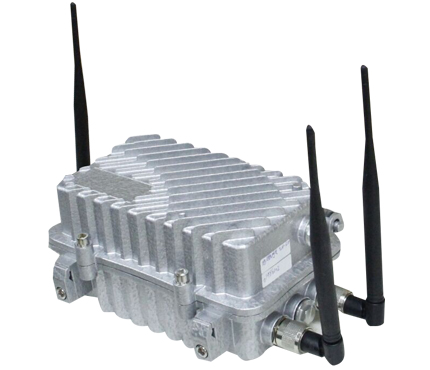 免布线安装；无需外部电源；施工简单，具有很强的适应性；满足各种复杂气象条件下停车位信息的采集和处理。外观尺寸外观尺寸详细参数详细参数名称地磁车辆检测网关型号TVD-300支持数量300台无线地磁车辆检测器传输距离大于200米无线频率433MHz，1800-1900MHz，2.4GHz无线速率125Kbps；1Mbps增益功率17dBm设备供电DC12V外形尺寸84（宽）×167（高）×83（厚）mm，不含天线工作电流50mA（正常）/200mA（峰值）DC12V供电时防护等级IP68工作温度-40℃-85℃储存温度-55℃-100℃